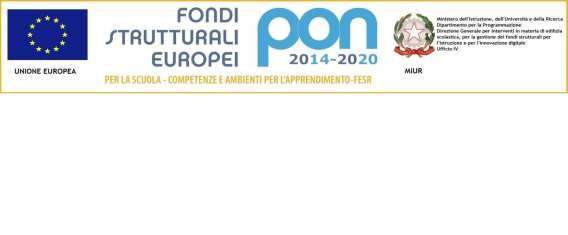 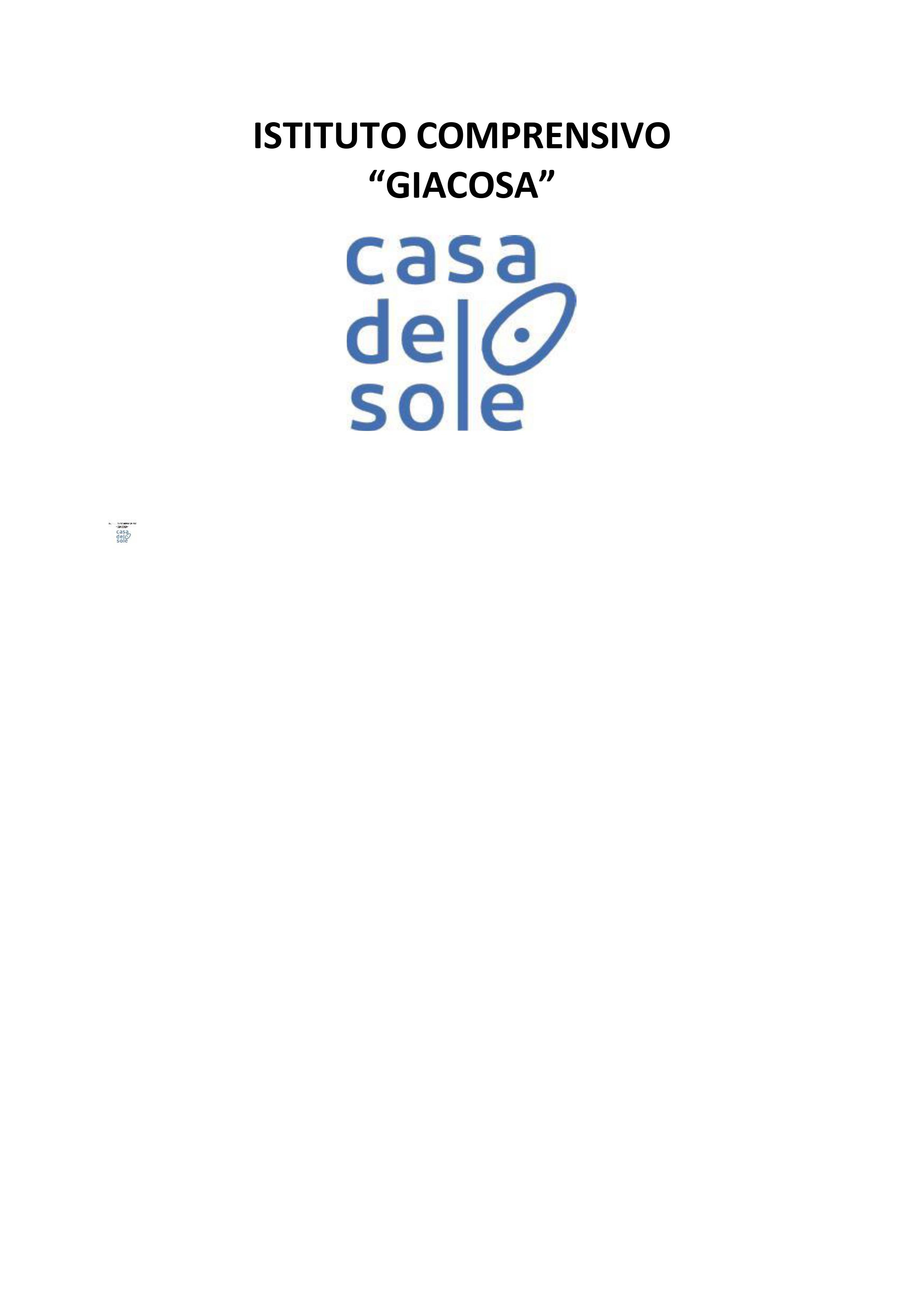 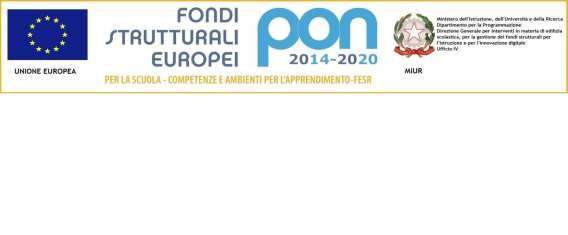 AUTODICHIARAZIONE PER LA RIAMMISSIONE A SCUOLAdopo un periodo di isolamento, dovuto a contatto stretto di caso Covid-19, senza la necessità di eseguire il tamponeIl/la sottoscritto/a ________________________________________________________________________nato/a_________________________________________________________il_______________________ ,e residente in____________________________________________________________________________in qualità di genitore/tutore dell’alunno/a______________________________ classe_____plesso_________consapevole di tutte le conseguenze civili e penali previste in caso di dichiarazioni mendaci e consapevole dell’importanza del rispetto delle misure di prevenzione alla diffusione di COVID-19 per la tutela della salute della collettivitàDICHIARA(barrare le caselle di interesse)che il proprio/a figlio/a è stato assente da scuola dal …………………………………. al …….......................................  per isolamento cautelativo in quanto contatto stretto di caso con infezione da COVID-19 (compilare solo in caso di contatto stretto di caso Covid-19 al di fuori dell’ambito scolastico);di aver monitorato lo stato di salute del figlio/a, informando il Pediatra o il Medico curante nel caso di comparsa di sintomatologia compatibile con COVID-19;che il proprio figlio/a non ha presentato sintomi riconducibili a COVID-19 negli ultimi 14 giorni;che il proprio figlio/a non ha avuto contatti stretti con una persona positiva al COVID-19 negli ultimi 14 giorni poiché: il caso positivo non è un familiare convivente; il caso positivo è un familiare convivente, ma il proprio figlio/a non ha avuto contatti stretti con lui/lei il caso positivo è un familiare convivente, ma sono trascorsi 14 giorni dal termine del periodo di quarantena di quest’ultimo (es. genitore positivo termina il proprio periodo di quarantena il giorno 20/11, il figlio/a può rientrare il giorno 5/12)altro ……………………………………………………………………………………………………………………………………………….Essendo quindi trascorso il periodo previsto chiede che il figlio/a venga riammesso a scuola.Il sottoscritto, consapevole delle conseguenze amministrative e penali per chi rilasci dichiarazioni non corrispondenti a verità, ai sensi del DPR 445/2000, dichiara di aver effettuato la richiesta in osservanza delle disposizioni sulla responsabilità genitoriale di cui agli artt. 316, 337 ter e 337 quater c.c. che richiedono il consenso di entrambi i genitori.Milano ____________________________Il genitore firmatario___________________________________________